附件1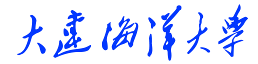 硕士研究生指导教师资格申请表           申请人 姓 名：                         专业技术职称：                        所 在 单 位：                         申请一级学科(类别)：                                                                              申请学科方向(领域)：                  大连海洋大学 研究生学院20   年    月    日填 表 说 明一、本表内容应由申请人本人填写，要求实事求是，内容翔实，文字精练。二、其它拟招生学科专业申请根据自身专业及需求填写，且需满足导师遴选的基本要求，没有可以不填。三、如无特殊说明，本表各栏不够填写时，可自行加页。四、本表打印（复印）时，须保持原格式不变，纸张A4规格，双面打印（复印）。五、证明材料如下：主要证件复印件（学位证、职称证书的复印件）论文代表作的首页（只需要提供3篇，若首页上无刊物名称，需附刊物首页、目录页；被SCI、SSCI、EI、ISTP收录的论文需提供相关检索证明）著作或教材的首页和版权页复印件有关获奖（科研或教学）成果证明书复印件发明专利授权证明、公开发行的标准、新产品批文复印件科研项目立项证明（提供立项审批书复印件或由所在单位科研管理部门出具证明复印件）六、本表一式1份，与相关证明材料（双面打印或复印）一起装订成一侧。注意：此页仅用于说明，不需装订一、基本情况二、近三年的主要科研成果三、教学情况四、申请人声明五、其它拟招生学科专业申请（校外导师不填）六、审核意见附件2硕士研究生指导教师备案表           ：                        专业技术职称：                         所 在 单 位：                          申请一级学科(类别)：                                                                              申请学科方向(领域)：                  大连海洋大学 研究生学院20  年    月    日填 表 说 明一、本表适用于高校或科研院所的博士生导师和具有硕士学位授权的我校硕士研究生联合培养单位的硕士研究生导师。二、本表内容应由申请人本人填写，要求实事求是，内容翔实，文字精练。三、如无特殊说明，本表各栏不够填写时，可自行加页。四、本表打印（复印）时，须保持原格式不变，纸张A4规格，双面打印（复印）。一、基本情况二、近三年主要科研情况三、近三年研究生培养情况四、申请人声明五、申请人所在单位意见六、校学位评定委员会审核七、备注姓名姓名性别出生日期出生日期出生日期工号工号工号最后学位（包括授予时间、学校、院系）最后学位（包括授予时间、学校、院系）最后学位（包括授予时间、学校、院系）最后学位（包括授予时间、学校、院系）最后学位（包括授予时间、学校、院系）最后学位（包括授予时间、学校、院系）最后学位（包括授予时间、学校、院系）学科专业方向学科专业方向学科专业方向专业职称专业职称专业职称专业职称工作单位(学院)工作单位(学院)工作单位(学院)行政职务行政职务行政职务行政职务通讯地址通讯地址通讯地址邮   编邮   编邮   编邮   编联系电话及E-mail联系电话及E-mail联系电话及E-mail主要学术任职主要学术任职主要学术任职学习经历︵自大学填起 ︶起止年月起止年月学校学校学校学校学校所学专业所学专业所学专业学历学历学历学历学历学位学习经历︵自大学填起 ︶学习经历︵自大学填起 ︶学习经历︵自大学填起 ︶工作经历起止年月起止年月工作单位工作单位工作单位工作单位工作单位任职任职任职承担主要工作任务承担主要工作任务承担主要工作任务承担主要工作任务承担主要工作任务承担主要工作任务工作经历工作经历工作经历本人科研或专业实践情况摘要（撰写时不受近三年时间限制，限500字）1、承担的科研课题（所填科研课题本人必须是课题或子课题的负责人，所填经费是由本人掌握使用）1、承担的科研课题（所填科研课题本人必须是课题或子课题的负责人，所填经费是由本人掌握使用）1、承担的科研课题（所填科研课题本人必须是课题或子课题的负责人，所填经费是由本人掌握使用）1、承担的科研课题（所填科研课题本人必须是课题或子课题的负责人，所填经费是由本人掌握使用）1、承担的科研课题（所填科研课题本人必须是课题或子课题的负责人，所填经费是由本人掌握使用）1、承担的科研课题（所填科研课题本人必须是课题或子课题的负责人，所填经费是由本人掌握使用）1、承担的科研课题（所填科研课题本人必须是课题或子课题的负责人，所填经费是由本人掌握使用）1、承担的科研课题（所填科研课题本人必须是课题或子课题的负责人，所填经费是由本人掌握使用）1、承担的科研课题（所填科研课题本人必须是课题或子课题的负责人，所填经费是由本人掌握使用）1、承担的科研课题（所填科研课题本人必须是课题或子课题的负责人，所填经费是由本人掌握使用）1、承担的科研课题（所填科研课题本人必须是课题或子课题的负责人，所填经费是由本人掌握使用）1、承担的科研课题（所填科研课题本人必须是课题或子课题的负责人，所填经费是由本人掌握使用）1、承担的科研课题（所填科研课题本人必须是课题或子课题的负责人，所填经费是由本人掌握使用）1、承担的科研课题（所填科研课题本人必须是课题或子课题的负责人，所填经费是由本人掌握使用）1、承担的科研课题（所填科研课题本人必须是课题或子课题的负责人，所填经费是由本人掌握使用）序号项目编号项目名称及子课题名称项目名称及子课题名称项目名称及子课题名称项目名称及子课题名称项目名称及子课题名称项目来源项目来源起止年月起止年月起止年月经费（万元）经费（万元）完成情况2、获奖励情况（附证书复印件）2、获奖励情况（附证书复印件）2、获奖励情况（附证书复印件）2、获奖励情况（附证书复印件）2、获奖励情况（附证书复印件）2、获奖励情况（附证书复印件）2、获奖励情况（附证书复印件）2、获奖励情况（附证书复印件）2、获奖励情况（附证书复印件）2、获奖励情况（附证书复印件）2、获奖励情况（附证书复印件）2、获奖励情况（附证书复印件）2、获奖励情况（附证书复印件）2、获奖励情况（附证书复印件）2、获奖励情况（附证书复印件）序号获奖项目名称获奖项目名称获奖项目名称奖励类别（等级）奖励类别（等级）奖励类别（等级）奖励类别（等级）授予单位授予单位授予单位授予单位获奖时间获奖时间本人排名3、授权发明专利及转让情况（附授权专利证书复印件）3、授权发明专利及转让情况（附授权专利证书复印件）3、授权发明专利及转让情况（附授权专利证书复印件）3、授权发明专利及转让情况（附授权专利证书复印件）3、授权发明专利及转让情况（附授权专利证书复印件）3、授权发明专利及转让情况（附授权专利证书复印件）3、授权发明专利及转让情况（附授权专利证书复印件）3、授权发明专利及转让情况（附授权专利证书复印件）3、授权发明专利及转让情况（附授权专利证书复印件）3、授权发明专利及转让情况（附授权专利证书复印件）3、授权发明专利及转让情况（附授权专利证书复印件）3、授权发明专利及转让情况（附授权专利证书复印件）3、授权发明专利及转让情况（附授权专利证书复印件）3、授权发明专利及转让情况（附授权专利证书复印件）3、授权发明专利及转让情况（附授权专利证书复印件）序号专利名称专利名称授权专利号授权专利号授权专利号授权专利号年份授权国家或地区授权国家或地区授权国家或地区授权国家或地区本人排名本人排名经济效益（万元）4、重要论文、专著（不超过10篇、部，其中3篇学术代表作提供复印件；论文提供首页和检索证明，专著提供首页和版权页） 4、重要论文、专著（不超过10篇、部，其中3篇学术代表作提供复印件；论文提供首页和检索证明，专著提供首页和版权页） 4、重要论文、专著（不超过10篇、部，其中3篇学术代表作提供复印件；论文提供首页和检索证明，专著提供首页和版权页） 4、重要论文、专著（不超过10篇、部，其中3篇学术代表作提供复印件；论文提供首页和检索证明，专著提供首页和版权页） 4、重要论文、专著（不超过10篇、部，其中3篇学术代表作提供复印件；论文提供首页和检索证明，专著提供首页和版权页） 4、重要论文、专著（不超过10篇、部，其中3篇学术代表作提供复印件；论文提供首页和检索证明，专著提供首页和版权页） 4、重要论文、专著（不超过10篇、部，其中3篇学术代表作提供复印件；论文提供首页和检索证明，专著提供首页和版权页） 4、重要论文、专著（不超过10篇、部，其中3篇学术代表作提供复印件；论文提供首页和检索证明，专著提供首页和版权页） 4、重要论文、专著（不超过10篇、部，其中3篇学术代表作提供复印件；论文提供首页和检索证明，专著提供首页和版权页） 4、重要论文、专著（不超过10篇、部，其中3篇学术代表作提供复印件；论文提供首页和检索证明，专著提供首页和版权页） 4、重要论文、专著（不超过10篇、部，其中3篇学术代表作提供复印件；论文提供首页和检索证明，专著提供首页和版权页） 4、重要论文、专著（不超过10篇、部，其中3篇学术代表作提供复印件；论文提供首页和检索证明，专著提供首页和版权页） 4、重要论文、专著（不超过10篇、部，其中3篇学术代表作提供复印件；论文提供首页和检索证明，专著提供首页和版权页） 4、重要论文、专著（不超过10篇、部，其中3篇学术代表作提供复印件；论文提供首页和检索证明，专著提供首页和版权页） 4、重要论文、专著（不超过10篇、部，其中3篇学术代表作提供复印件；论文提供首页和检索证明，专著提供首页和版权页） 序号论文、专著名称论文、专著名称论文、专著名称论文、专著名称学术期刊或出版社名称学术期刊或出版社名称学术期刊或出版社名称学术期刊或出版社名称学术期刊或出版社名称学术期刊或出版社名称发表（出版）年份发表（出版）年份论文检索情况作（著）者名次5、制定（修订）标准（附标准批文复印件）5、制定（修订）标准（附标准批文复印件）5、制定（修订）标准（附标准批文复印件）5、制定（修订）标准（附标准批文复印件）5、制定（修订）标准（附标准批文复印件）5、制定（修订）标准（附标准批文复印件）5、制定（修订）标准（附标准批文复印件）5、制定（修订）标准（附标准批文复印件）5、制定（修订）标准（附标准批文复印件）5、制定（修订）标准（附标准批文复印件）5、制定（修订）标准（附标准批文复印件）5、制定（修订）标准（附标准批文复印件）5、制定（修订）标准（附标准批文复印件）5、制定（修订）标准（附标准批文复印件）5、制定（修订）标准（附标准批文复印件）序号标准名称标准名称标准名称标准名称类别（国家、行业、地方）类别（国家、行业、地方）类别（国家、行业、地方）类别（国家、行业、地方）类别（国家、行业、地方）标准号标准号标准号发布时间本人排名6、研发新产品（附新产品批文复印件）6、研发新产品（附新产品批文复印件）6、研发新产品（附新产品批文复印件）6、研发新产品（附新产品批文复印件）6、研发新产品（附新产品批文复印件）6、研发新产品（附新产品批文复印件）6、研发新产品（附新产品批文复印件）6、研发新产品（附新产品批文复印件）6、研发新产品（附新产品批文复印件）6、研发新产品（附新产品批文复印件）6、研发新产品（附新产品批文复印件）6、研发新产品（附新产品批文复印件）6、研发新产品（附新产品批文复印件）6、研发新产品（附新产品批文复印件）6、研发新产品（附新产品批文复印件）序号新产品名称新产品名称新产品名称新产品名称新产品名称所属行业领域所属行业领域所属行业领域所属行业领域所属行业领域上市时间上市时间经济效益（万）本人排名7、其它科研成果7、其它科研成果7、其它科研成果7、其它科研成果7、其它科研成果7、其它科研成果7、其它科研成果7、其它科研成果7、其它科研成果7、其它科研成果7、其它科研成果7、其它科研成果7、其它科研成果7、其它科研成果7、其它科研成果教学工作（本人近三年期间主讲的主要课程）教学工作（本人近三年期间主讲的主要课程）教学工作（本人近三年期间主讲的主要课程）教学工作（本人近三年期间主讲的主要课程）教学工作（本人近三年期间主讲的主要课程）教学工作（本人近三年期间主讲的主要课程）时   间课程名称授课对象授课对象学生人数学   时时   间课程名称本科生研究生学生人数学   时本人声明，上述申报材料情况属实。本人签名：                           年    月    日一级学科（领域）相应在研课题(名称/来源/经费数/截止日期)1、对校外指导教师的审核意见（由申请人所在单位填写）审核结论：  通过             不通过 负责人签名：                           单位盖章             年    月    日2、学院对申报材料的核实情况负责人签名：                       年    月    日3、学院学位评定分委员会审核意见   审核结论：  通过              不通过学院学位评定分委员会主席签名：            （盖章）            年    月    日4、校学位评定委员会审核意见   审核结论：  通过              不通过校学位评定委员会主席签名：               （盖章）            年    月    日姓   名姓   名姓   名性 别性 别出生年月出生年月出生年月照片照片照片政治面貌政治面貌政治面貌政治面貌政治面貌行政职务行政职务行政职务行政职务行政职务照片照片照片专业技术职称专业技术职称专业技术职称专业技术职称专业技术职称学科专业方向学科专业方向学科专业方向学科专业方向学科专业方向学科专业方向照片照片照片是否博导是否博导博导遴选单位、时间博导遴选单位、时间博导遴选单位、时间博导遴选单位、时间博导遴选单位、时间照片照片照片是否硕导是否硕导硕导遴选单位、时间硕导遴选单位、时间硕导遴选单位、时间硕导遴选单位、时间硕导遴选单位、时间照片照片照片工作单位工作单位工作单位工作单位工作单位通讯地址通讯地址通讯地址通讯地址通讯地址邮   编邮   编邮   编联系电话联系电话联系电话联系电话联系电话E-mailE-mailE-mailE-mail主要学术任职主要学术任职主要学术任职主要学术任职主要学术任职学习经历︵自大学填起 ︶起止年月起止年月起止年月起止年月学校学校学校学校学校学校学校所学专业所学专业所学专业所学专业学历学历学历学位学习经历︵自大学填起 ︶学习经历︵自大学填起 ︶学习经历︵自大学填起 ︶工作经历起止年月起止年月起止年月起止年月工作单位工作单位工作单位工作单位工作单位工作单位工作单位任职任职任职任职承担主要工作任务承担主要工作任务承担主要工作任务承担主要工作任务工作经历工作经历工作经历个人成就简介（限500字）1、承担的科研课题（所填科研课题本人必须是课题或子课题的负责人，所填经费是由本人掌握使用，限五项）1、承担的科研课题（所填科研课题本人必须是课题或子课题的负责人，所填经费是由本人掌握使用，限五项）1、承担的科研课题（所填科研课题本人必须是课题或子课题的负责人，所填经费是由本人掌握使用，限五项）1、承担的科研课题（所填科研课题本人必须是课题或子课题的负责人，所填经费是由本人掌握使用，限五项）1、承担的科研课题（所填科研课题本人必须是课题或子课题的负责人，所填经费是由本人掌握使用，限五项）1、承担的科研课题（所填科研课题本人必须是课题或子课题的负责人，所填经费是由本人掌握使用，限五项）1、承担的科研课题（所填科研课题本人必须是课题或子课题的负责人，所填经费是由本人掌握使用，限五项）1、承担的科研课题（所填科研课题本人必须是课题或子课题的负责人，所填经费是由本人掌握使用，限五项）1、承担的科研课题（所填科研课题本人必须是课题或子课题的负责人，所填经费是由本人掌握使用，限五项）1、承担的科研课题（所填科研课题本人必须是课题或子课题的负责人，所填经费是由本人掌握使用，限五项）1、承担的科研课题（所填科研课题本人必须是课题或子课题的负责人，所填经费是由本人掌握使用，限五项）1、承担的科研课题（所填科研课题本人必须是课题或子课题的负责人，所填经费是由本人掌握使用，限五项）1、承担的科研课题（所填科研课题本人必须是课题或子课题的负责人，所填经费是由本人掌握使用，限五项）1、承担的科研课题（所填科研课题本人必须是课题或子课题的负责人，所填经费是由本人掌握使用，限五项）序号项目编号项目编号项目编号项目名称及子课题名称项目名称及子课题名称项目名称及子课题名称项目来源项目来源起止年月起止年月经费（万元）经费（万元）完成情况2、获奖励情况2、获奖励情况2、获奖励情况2、获奖励情况2、获奖励情况2、获奖励情况2、获奖励情况2、获奖励情况2、获奖励情况2、获奖励情况2、获奖励情况2、获奖励情况2、获奖励情况2、获奖励情况序号序号序号获奖项目名称获奖项目名称奖励类别（等级）奖励类别（等级）奖励类别（等级）授予单位授予单位授予单位获奖时间获奖时间本人排名3、重要论文、专著（限10篇、部） 3、重要论文、专著（限10篇、部） 3、重要论文、专著（限10篇、部） 3、重要论文、专著（限10篇、部） 3、重要论文、专著（限10篇、部） 3、重要论文、专著（限10篇、部） 3、重要论文、专著（限10篇、部） 3、重要论文、专著（限10篇、部） 3、重要论文、专著（限10篇、部） 3、重要论文、专著（限10篇、部） 3、重要论文、专著（限10篇、部） 3、重要论文、专著（限10篇、部） 3、重要论文、专著（限10篇、部） 3、重要论文、专著（限10篇、部） 序号序号论文、专著名称论文、专著名称论文、专著名称论文、专著名称学术期刊或出版社名称学术期刊或出版社名称学术期刊或出版社名称学术期刊或出版社名称发表（出版）年份发表（出版）年份论文检索情况作（著）者名次学科（领域）人数研究生所属单位名称本人自愿申请成为大连海洋大学校外兼职硕士生导师，将严格按照贵校要求培养研究生，保证培养质量。上述所填内容属实，特此声明。本人签名：                      年    月    日单位负责人签字（签章）：                             单位印章  年    月    日校学位评定委员会主席签章：                    （学位评定委员会章）  年    月    日